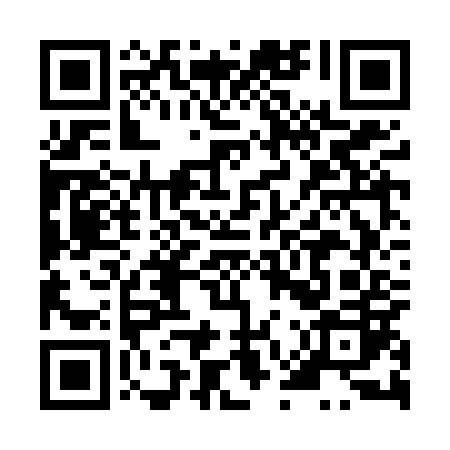 Ramadan times for Cieszanowice, PolandMon 11 Mar 2024 - Wed 10 Apr 2024High Latitude Method: Angle Based RulePrayer Calculation Method: Muslim World LeagueAsar Calculation Method: HanafiPrayer times provided by https://www.salahtimes.comDateDayFajrSuhurSunriseDhuhrAsrIftarMaghribIsha11Mon4:134:136:0411:513:455:405:407:2412Tue4:104:106:0111:513:465:425:427:2613Wed4:084:085:5911:513:475:435:437:2814Thu4:054:055:5711:503:495:455:457:3015Fri4:034:035:5511:503:505:475:477:3216Sat4:004:005:5211:503:525:485:487:3417Sun3:583:585:5011:503:535:505:507:3518Mon3:553:555:4811:493:545:525:527:3719Tue3:533:535:4611:493:565:535:537:3920Wed3:503:505:4311:493:575:555:557:4121Thu3:483:485:4111:483:585:575:577:4322Fri3:453:455:3911:484:005:585:587:4523Sat3:433:435:3611:484:016:006:007:4724Sun3:403:405:3411:474:026:026:027:4925Mon3:373:375:3211:474:046:036:037:5126Tue3:353:355:3011:474:056:056:057:5327Wed3:323:325:2711:474:066:076:077:5528Thu3:293:295:2511:464:076:086:087:5729Fri3:273:275:2311:464:096:106:107:5930Sat3:243:245:2111:464:106:126:128:0131Sun4:214:216:1812:455:117:137:139:041Mon4:184:186:1612:455:127:157:159:062Tue4:164:166:1412:455:137:177:179:083Wed4:134:136:1212:445:157:187:189:104Thu4:104:106:0912:445:167:207:209:125Fri4:074:076:0712:445:177:227:229:146Sat4:044:046:0512:445:187:237:239:177Sun4:014:016:0312:435:197:257:259:198Mon3:583:586:0112:435:217:277:279:219Tue3:553:555:5812:435:227:287:289:2310Wed3:533:535:5612:435:237:307:309:26